Место проведения:Егорлыкский район, ст. Егорлыкская, ул. Орджоникидзе, 51, актовый зал МБОУ Егорлыкская СОШ № 1Время проведения:19 октября 2016,  11.00 –15.00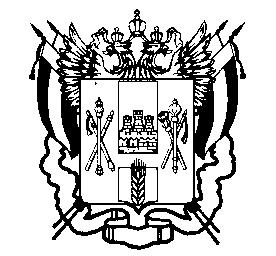 Министерство общего и профессионального образования Ростовской областиГБУ Ростовской области центр психолого-педагогической, медицинской и социальной помощиРегиональный центр здоровьесбережения в сфере образованияПРОГРАММАсеминара «Современная «Школа здоровья»: применение инновационных здоровьесберегающих методов и технологий в рамках образовательного процесса»г. Ростов-на-Дону19.10.2016 г.ВремяСодержаниеВыступающий10.00 -11.00Регистрация участников семинараРегистрация участников семинара11.00 - 11.05Приветственное словоГоспондинкин Сергей Анатольевич – заведующий отделом образования Администрации Егорлыкского района 11.05-11.25Вступительное слово.«О реализации Пилотного проекта в образовательных организациях в Ростовской области».Скарга Вероника Владимировна – начальник отдела специального образования и здоровьесбережения в сфере образования минобразования Ростовской областиКомплексные модели здоровьесберегающей деятельности школ с применением мониторинговых исследований показателей здоровья обучающихсяКомплексные модели здоровьесберегающей деятельности школ с применением мониторинговых исследований показателей здоровья обучающихсяКомплексные модели здоровьесберегающей деятельности школ с применением мониторинговых исследований показателей здоровья обучающихся11.25 - 11.45Презентация здоровьесберегающей деятельности МБОУ Кагальницкой СОШ №1: «Комплексная модель здоровьесберегающей деятельности МБОУ Кагальницкой СОШ №1. Школа – территория здоровья».Горпыныч Наталья Николаевна – зам. директора по ИР11.45 - 12.05Презентация здоровьесберегающей деятельности   МБОУ лицей №1 г. Пролетарска «Комплексная модель здоровьесберегающей деятельности с применением мониторинговых исследований. Лицей – центр здоровья и развития обучающихся».Чепурная Людмила Юрьевна – педагог-психолог, ответственный за реализацию пилотного проекта12.05-12.25Презентация здоровьесберегающей деятельности   МБОУ  Новобатайской СОШ №9 «Комплексное организационно-педагогическое сопровождение формирования здоровьесберегающей среды школы через реализацию пилотного проекта по здоровьесбережению».Шевченко Наталья Николаевна – зам. директора по УВР   12.25 - 13.00ПерерывПерерывПрезентация методик и технологий проведения уроков с включением здоровьесберегающего компонентаПрезентация методик и технологий проведения уроков с включением здоровьесберегающего компонентаПрезентация методик и технологий проведения уроков с включением здоровьесберегающего компонента13.00 - 13.20МБОУ Орловская СОШ №2, урок   окружающий мир «Материки. Мировой океан», 2 кл. Победитель областного конкурса, 1 место «Учитель здоровья 2016»Шаповалова Алла Николаевна – учитель начальных классов13.20 -13.40МБОУ СОШ № 21  г. Сальска, урок иностранного языка   «Степени сравнения прилагательных». Лауреат областного конкурса  «Учитель здоровья 2015».Китькова Виктория Андреевна – учитель  иностранногоязыка    13.40 - 14.00МБОУ Манычская СОШ, Зерноградский р-н   урок «Слова и звуки в нашей жизни». Лауреат областного конкурса  «Учитель здоровья 2015».Скрипникова Ольга Алексеевна – учитель начальных классов  14.00 - 14.20МБОУ СОШ № 32 Целинский район, интегрированный урок «Как справиться со стрессом?».  Лауреат областного конкурса  «Учитель здоровья 2015».Мосенцова Ольга Николаевна –педагог-психолог,Леус Ирина Романовна –  учитель  биологии, Кравченко Анжелика Владимировна –учитель технологии 14.20 - 14.40МБОУ Зимовниковская СОШ №6, урок математики «Деление суммы на число».Япс Оксана Михайловна –учитель начальных классов14.40 - 15.00Подведение итоговПодведение итогов